Upravni odjel za prostorno uređenje,      graditeljstvo i zaštitu okolišaKLASA: 112-03/16-01/3URBROJ: 2170/1-06-02/5-16-2Rijeka, 24. svibnja 2016.Pročelnica Upravnog odjela za prostorno uređenje, graditeljstvo i zaštitu okoliša Primorsko-goranske županije, temeljem odredbe članka 19. i 29. Zakona o službenicima i namještenicima u lokalnoj i područnoj (regionalnoj) samoupravi (''Narodne novine'' broj 86/08 i 61/11), objavljuje OGLASza prijam u službu na određeno vrijeme od 6 mjeseci u Upravni odjel za prostorno uređenje, graditeljstvo i zaštitu okoliša Primorsko-goranske županije, na radno mjesto:       ISPOSTAVA U RABU 	VIŠI STRUČNI SURADNIK / VIŠA STRUČNA SURADNICA ZA PROSTORNO UREĐENJE I GRADITELJSTVO: 1 izvršitelj / izvršiteljica na određeno vrijeme od 6 mjeseci radi obavljanja poslova čiji se opseg privremeno povećao uz obvezni probni rad u trajanju dva mjesecaPosebni uvjeti: Magistar pravne struke ili magistar ili stručni specijalist građevinske ili arhitektonske strukenajmanje 1 godina radnog iskustva na odgovarajućim poslovima položen državni stručni ispitrad na računaluOsobama s akademskim ili stručnim nazivom odnosno s akademskim stupnjem stečenim prije stupanja na snagu Zakona o akademskim i stručnim nazivima i akademskom stupnju (''Narodne novine'' broj 107/07 i 118/12), stečeni akademski ili stručni naziv odnosno akademski stupanj izjednačava se s odgovarajućim akademskim i stručnim nazivom ili akademskim stupnjem, u skladu s odredbama članka 14. toga Zakona. 	Osim navedenih posebnih uvjeta, kandidati / kandidatkinje moraju ispunjavati i opće uvjete za prijam u službu utvrđene člankom 12. Zakona o službenicima i namještenicima u lokalnoj i područnoj (regionalnoj) samoupravi (punoljetnost, hrvatsko državljanstvo, zdravstvena sposobnost za obavljanje poslova radnog mjesta na koje se osoba prima), a za njihov prijam u službu ne smiju postojati zapreke iz članka 15. i 16. istog Zakona. 2Na oglas se mogu javiti osobe oba spola.Natjecati se mogu i kandidati / kandidatkinje koji nemaju položen državni stručni ispit. Ako kandidat / kandidatkinja ostvaruje pravo prednosti pri zapošljavanju prema posebnom zakonu, dužan / dužna je u prijavi na oglas pozvati se na to pravo, te priložiti sve dokaze o ispunjavanju traženih uvjeta, u kojem slučaju imaju prednost u odnosu na ostale kandidate / kandidatkinje samo pod jednakim uvjetima. Kandidati / kandidatkinje koji ostvaruju pravo prednosti pri zapošljavanju na temelju članka 35. Zakona o pravima hrvatskih branitelja iz Domovinskog rata i članova njihovim obitelji (''Narodne novine'' broj 174/04, 92/05, 02/07. – Odluka Ustavnog suda  Republike Hrvatske, broj U-I-4585/2005, U-I-4799/2005, U-I-2446/2006, U-I-3502/2006 od 20. prosinca 2006., 107/07, 65/09, 137/09, 146/10 – Odluka Ustavnog suda Republike Hrvatske, broj: U-I-4042/2005 i dr. od 15. prosinca 2010., 55/11, 140/12, 33/13, 148/13 i 92/14), dokazuju to rješenjem ili potvrdom o priznatom statusu iz koje je vidljivo to pravo, potvrdom o nezaposlenosti Hrvatskog zavoda za zapošljavanje izdanom u vrijeme trajanja ovog oglasa, odnosno dokaz o oduzetoj roditeljskoj skrbi ako se na oglas prijavljuje dijete smrtno stradaloga, zatočenoga i  nestaloga hrvatskog branitelja iz Domovinskog rata bez roditeljske skrbi, te dokaz iz kojeg je vidljivo na koji je način prestao radni odnos kod posljednjeg poslodavca (rješenje, ugovor, sporazum i sl.). Kandidati / kandidatkinje koji ostvaruju pravo prednosti pri zapošljavanju na temelju članka 9. Zakona o profesionalnoj rehabilitaciji i zapošljavanju osoba s invaliditetom (''Narodne novine'' broj 157/13 i 152/14) dokazuju to odgovarajućom javnom ispravom o invaliditetu na temelju koje se osoba može upisati u očevidnik zaposlenih osoba s invaliditetom, te dokaz iz kojeg je vidljivo na koji je način prestao radni odnos kod posljednjeg poslodavca (rješenje, ugovor, sporazum i sl.).Kandidati / kandidatkinje koji ostvaruju pravo prednosti pri zapošljavanju na temelju članka  48.f. Zakona o zaštiti vojnih i civilnih invalida rata (''Narodne novine'' broj 33/92, 77/92, 86/92 – pročišćeni tekst, 27/93, 58/93, 2/94, 76/94, 108/95, 108/96, 82/01, 94/01, 103/03 i 148/13), dokazuju to rješenjem ili potvrdom o priznatom statusu iz koje je vidljivo to pravo, potvrdom o nezaposlenosti Hrvatskog zavoda za zapošljavanje izdanom u vrijeme trajanja ovog oglasa, te dokaz iz kojeg je vidljivo na koji je način prestao radni odnos kod posljednjeg poslodavca (rješenje, ugovor, sporazum i sl.). Za kandidate / kandidatkinje prijavljene na oglas koji ispunjavaju formalne uvjete oglasa, provesti će se prethodna provjera znanja i sposobnosti putem pisanog testiranja i intervjua. Ako kandidat / kandidatkinja ne pristupi testiranju i/ili intervjuu, smatrati će se da je povukao / povukla prijavu na oglas. Na web stranici Primorsko-goranske županije: www.pgz.hr, objaviti će se opis poslova i podaci o plaći radnog mjesta koje se popunjava, način i vrijeme obavljanja prethodne provjere znanja i sposobnosti kandidata / kandidatkinja, područja provjere te pravni i drugi izvori za pripremanje kandidata / kandidatkinja za tu provjeru. Na istoj web stranici te na oglasnoj ploči Upravnog odjela za prostorno uređenje, graditeljstvo i zaštitu okoliša Primorsko-goranske županije na adresi u Rijeci, Riva 10, objaviti će se vrijeme održavanja prethodne provjere znanja i sposobnosti kandidata / kandidatkinja, najmanje 5 dana prije održavanja provjere.  3Izabrani kandidat pozvat će se da u primjerenom roku, a prije donošenja rješenja o prijmu, dostavi uvjerenje o zdravstvenoj sposobnosti za obavljanje poslova radnog mjesta.Kandidati / kandidatkinje obvezni su uz prijavu priložiti: životopis,dokaz o ispunjavanju uvjeta stupnja obrazovanja (stručne spreme) i struke određene ovim oglasom,dokaz o hrvatskom državljanstvu (preslik domovnice ili osobne iskaznice),dokaz o radnom stažu (elektronički zapis o podacima evidentiranim u bazi podataka Hrvatskog zavoda za mirovinsko osiguranje), dokaz o traženom radnom iskustvu od najmanje 1 godine na odgovarajućim poslovima (potvrda dosadašnjih poslodavaca o vrsti poslova i trajanju radnog odnosa, preslika ugovora o radu, rješenja i sl. iz kojih mora biti vidljivo ostvareno radno iskustvo u trajanju od najmanje 1 godine na poslovima tražene stručne spreme i struke), ukoliko kandidati / kandidatkinje imaju položen državni stručni ispit dužni su dostaviti dokaz o položenom državnom stručnom ispitu (preslik uvjerenja odnosno svjedodžbe),uvjerenje da se protiv kandidata / kandidatkinje ne vodi kazneni postupak (ne starije od 3 mjeseca).Pisane prijave na oglas, vlastoručno potpisane od strane podnositelja prijave, s navedenom kontakt adresom i telefonskim brojem, te dokazima o ispunjavanju uvjeta, podnose se u roku od 8 dana od dana objave oglasa, neposredno u pisarnicu Primorsko-goranske županije ili preporučeno putem pošte na adresu: Primorsko-goranska županija, Rijeka, Slogin kula 2, s naznakom «Oglas za prijam u službu u Upravni odjel za prostorno uređenje, graditeljstvo i zaštitu okoliša''.Osoba koja ne podnese pravodobnu i/ili urednu prijavu ili za koju se utvrdi da ne ispunjava formalne uvjete iz oglasa, neće se smatrati kandidatom / kandidatkinjom prijavljenim na oglas. Urednom prijavom smatra se prijava koja sadrži sve podatke i priloge navedene u oglasu.	O rezultatima oglasa kandidati / kandidatkinje biti će obaviješteni u zakonskom roku.Primorsko-goranska županija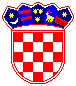      REPUBLIKA HRVATSKA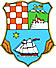      REPUBLIKA HRVATSKA    PRIMORSKO-GORANSKA                  ŽUPANIJA    PRIMORSKO-GORANSKA                  ŽUPANIJA